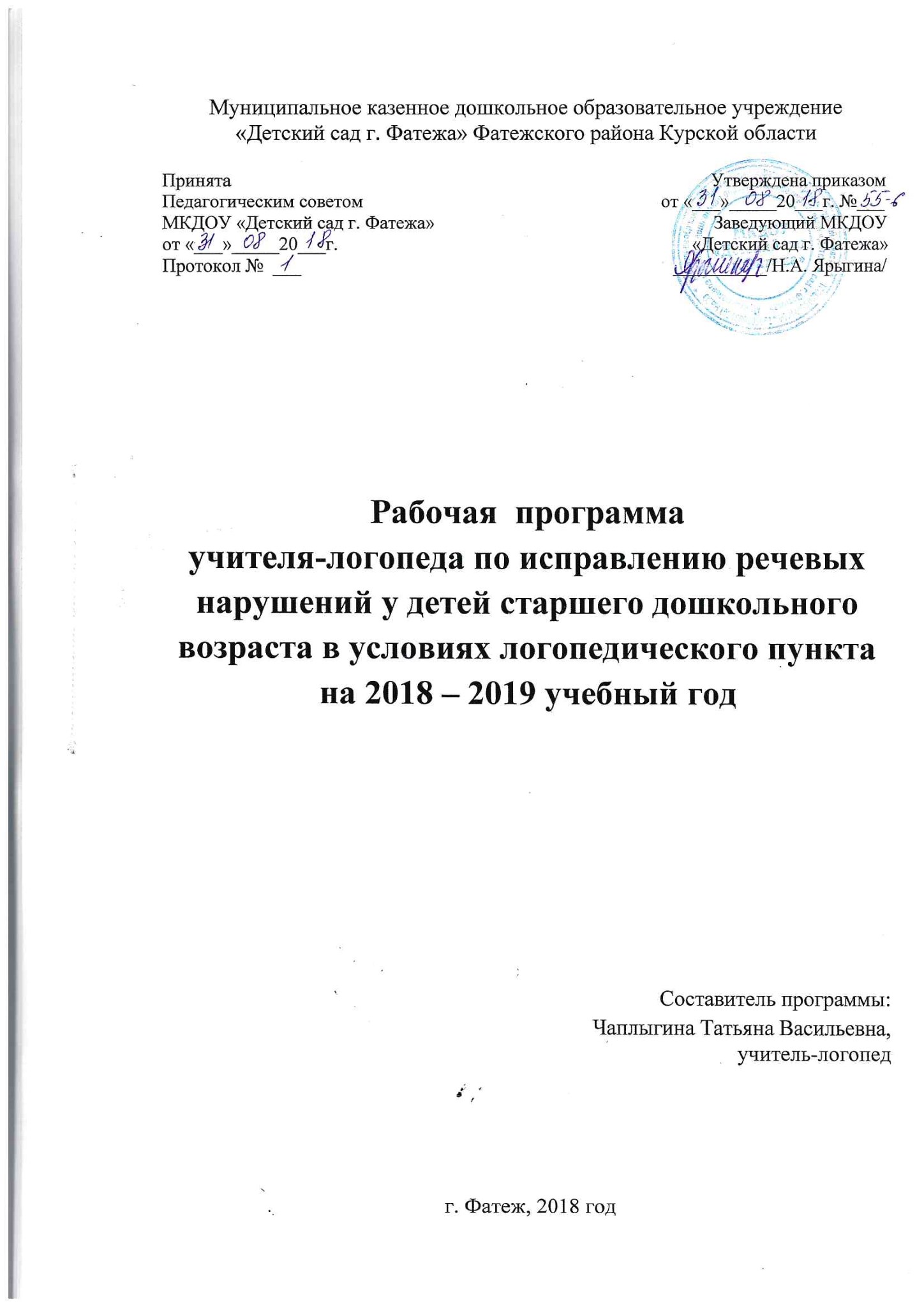 СодержаниеI. Целевой раздел программы1.1. Пояснительная запискаФедеральный государственный стандарт дошкольного образования определяет целевые ориентиры – социальные и психологические характеристики личности ребенка на этапе завершения дошкольного образования, среди которых речь занимает одно из центральных мест как самостоятельно формируемая функция, а именно: к завершению дошкольного образования ребенок хорошо понимает устную речь и может выражать свои мысли и желания. Также речь включается в качестве важного компонента, в качестве средства общения, познания, творчества в следующие целевые ориентиры:– активно взаимодействует со сверстниками и взрослыми, участвует в совместных играх;способен договариваться, учитывать интересы и чувства других, сопереживать неудачам и радоваться успехам других, стараться разрешать конфликты;– может фантазировать вслух, играть звуками и словами;– проявляет любознательность, задает вопросы, касающиеся близких и далеких предметов и явлений, интересуется причинно-следственными связями (как? почему? зачем?), пытается самостоятельно придумывать объяснения явлениям природы и поступкам людей;– обладает начальными знаниями о себе, о предметном, природном, социальном и культурном мире, в котором он живет.По сути, ни один из целевых ориентиров дошкольного образования не может быть достигнут без освоения речевой культуры.Для достижения целевых ориентиров необходима систематическая профилактика и коррекция речевых нарушений у детей, поскольку многие из них имеют особенности, которые могут нарушить благоприятный ход онтогенеза речи, что наиболее ярко проявляется к пятилетнему возрасту.В настоящее время в нашем ДОУ реализуется образовательная программа, в основе которой лежит примерная образовательная программа.Программа составлена в соответствии с:–  Законом Российской Федерации «Об образовании» от 29 декабря 2012 г. N 273-ФЗ»;–  Федеральным государственным образовательным стандартом дошкольного образования;–  Конвенцией ООН о правах ребенка;–  Декларацией прав ребенка;–  с основной образовательной программой дошкольного образования МКДОУ;–  Инструктивным письмом Минобразования России от 14 декабря 2000 г. №2   «Об организации работы логопедического пункта общеобразовательного учреждения»;–  Положением о логопедическом пункте МКДОУ;–  Программой логопедической работы по преодолению фонетико-фонематического недоразвития речи у детей. Авторы: Т. Б. Филичева, Г. В. Чиркина, Т. В. Туманова;–  разработками отечественных ученых в области логопедии, общей и специальной педагогики и психологии.Актуальность программы.Данная коррекционно-развивающая программа разработана в целях оказания логопедической помощи в первую очередь дошкольникам, имеющим нарушение звукопроизношения с фонематическими нарушениями речи.Овладение правильным произношением речевых звуков является одним из очень важных звеньев в развитии речи ребенка. Заканчивается процесс становления звукопроизношения к 5-6-летнему возрасту, когда ребенок правильно может произносить все звуки (Парамонова Л.Г.). Однако благополучное формирование звукопроизносительной стороны речи происходит далеко не всегда. У многих детей дефекты звукопроизношения, возникнув и закрепившись в детстве, с большим трудом преодолеваются в последующие годы и могут сохраниться на всю жизнь.Недостатки устной речи могут являться причиной ошибок в письменной речи. У 16,7% будущих первоклассников имеются предпосылки к артикуляторно-акустической дисграфии (Л.Г. Парамонова, 2006). У детей с нечёткой артикуляцией необходимо проводить дифференциацию звуков родного языка.Кроме того, научными исследованиями в области дефектологии доказано исключительно важное значение раннего распознавания речевого недоразвития и его более ранней коррекции, что позволяет предупреждать затруднения детей при обучении в школе (Т.А.Власова, 1972). Коррекционно-развивающая работа с детьми дошкольного возраста приводит к значительной их компенсации.В основе деятельности учителя-логопеда по коррекции речевых нарушений на данный момент лежат традиционные, классические программы:1. Программа обучения детей с недоразвитием фонетического строя речи (для детей подготовительной к школе группы) Сост.: Каше Г.А., Филичева Т.Б. М.: Просвещение, 1978.2. Воспитание и обучение детей дошкольного возраста с фонетико-фонематическим недоразвитием (старшая группа). Программа и методические рекомендации. Филичева Т.Б., Чиркина Г.В. М.: 2004.3. Программа коррекционного обучения и воспитание детей с общим недоразвитием речи 6-го года жизни. Программа и методические рекомендации. Филичева Т.Б., Чиркина Г.В. М.: 1989.4. Программа коррекционного обучения и воспитание детей 5-летнего возраста с общим недоразвитием речи. Программа и методические рекомендации. Филичева Т.Б., Чиркина Г.В. М.: 1991.5. Воспитание и обучение детей с ФФН (подготовительная группа). Программа и методические рекомендации для образовательных учреждений компенсирующего вида. Филичева Т.Б., Чиркина Г.В., Лагутина А.В. М.: 2004.Эти программы рассчитаны на работу в условиях логопедических групп специального детского сада, в связи с чем, не совсем подходят для использования на логопедическом пункте общеразвивающего детского сада и не предполагают использование новых методов, приёмов, технологий, не учитывают клинических особенностей детей, что является необходимым. Этим и обусловлена значимость написания рабочей программы, применение которой поможет детям с нарушением речевого развития осваивать основную образовательную программу; позволит своевременно, то есть ещё до поступления в школу, помочь детям в преодолении трудностей, которые являются причиной возникновения школьной дезадаптации.Рабочая программа позволяет определить возможные пути включения деятельности учителя-логопеда ДОУ в работу дошкольного образовательного учреждения по реализации ФГОС в структуре основной образовательной программы дошкольного образования.Данная рабочая программа представляет коррекционно-развивающую систему, обеспечивающую полноценное овладение фонетическим строем русского языка, интенсивное развитие фонематического восприятия, лексико-грамматических категорий языка, развитие связной речи, что обуславливает формирование коммуникативных способностей, речевого и общего психического развития ребёнка дошкольного возраста с речевой патологией, как основы успешного овладения чтением и письмом в дальнейшем при обучении в массовой школе, а так же его социализации.Рабочая программа направлена на выравнивание речевого и психофизического развития детей и обеспечение их всестороннего гармоничного развития.Данная рабочая программа сообразуется с основной образовательной программой ДОУ, отвечает ФГОС ДО.Рабочая программа предназначена для обучения и воспитания детей 5-6 лет (старший дошкольный возраст) с нарушениями речи, может быть успешно реализована при условии включения в коррекционно-развивающую деятельность родителей (законных представителей), а также педагогов и специалистов детского сада (музыкальный руководитель, инструктор по физической культуре). Работа по речевому развитию детей проводится не только учителем-логопедом, но и в нерегламентированной деятельности воспитателей: на прогулках, в вечерние и утренние часы, а также на занятиях по изобразительной деятельности, конструированию, ознакомлению с окружающим миром. Родители ребёнка и педагоги детского сада постоянно закрепляют сформированные у ребёнка умения и навыки. 	Научная обоснованность.Данная рабочая программа разработана на основе современных достижений логопедической науки и практики, специальной и детской психологии, специальной педагогики (Н.Е. Веракса, Н.В. Микляева, Ж.М. Глозман, С.Н. Шаховская, О.Г. Ушакова, Т.Б. Филичева, С.В. Коноваленко, Н. Нищева и т.д.), отражающих представления о структуре речевого нарушения, особенностях развития детей с нарушениями речи, а также о специфике оказания коррекционно-развивающей помощи детям дошкольного возраста. В основу рабочей программы положены следующие теоретические идеи:1. У детей до 7 лет речь как ещё не сформированная функциональная система наиболее подвержена повреждающим факторам.2. Речевое развитие опосредуется рядом условий, прежде всего, развитием интеллектуальных процессов и общения. B основе потребности говорить ребёнка находится впечатление, вызывающее эмоциональный отклик.3. Побуждение к речевому высказыванию возникает y ребёнка под влиянием эмоционального переживания воспринятого.4. Содержание речи составляют впечатления, получаемые ребёнком при ознакомлении с окружающим, поэтому важным моментом для развития детской речи является формирование широких интересов y детей дошкольного возраста.B программе реализуется идея комплексного сопровождения ребёнка с нарушениями развития в дошкольном образовательном учреждении (Л. М.Шипицына). Ведущим принципом данной рабочей программы выступает принцип комплексности, выражающийся в единстве подхода к профилактике и коррекции речевых нарушений у воспитанников, личностно-деятельностного подхода к профилактике и коррекции нарушений речи, а также в понимании единства психического и речевого развития, взаимосвязи сенсорного, умственного и речевого развития. Также в рабочей программе реализуются принципы развивающего обучения, учета зоны ближайшего развития, системности, обходного пути, общедидактические (наглядности, доступности, индивидуального подхода, сознательности), интеграции образовательных областей в организации коррекционно-педагогического процесса.В программе также нашли отражения идеи ряда учёных: Л.С. Волковой, В. А. Ковшикова, Р. И. Лалаевой, Л. Г. Парамоновой, О. В. Правдиной, М. Ф. Фомичёвой, М. Е. Хватцева, по проблеме коррекции устной речи.Рабочая программа не является статичной по своему характеру. Темы занятий могут видоизменяться в зависимости от возможностей и потребностей воспитанников.1.2. Цель, задачи, принципы рабочей программы.            Цель программы – обеспечение системы средств и условий для устранения речевых недостатков у детей старшего дошкольного возраста и осуществления своевременного и полноценного личностного развития, обеспечения эмоционального благополучия посредством интеграции содержания образования и организации взаимодействия субъектов образовательного процесса в условиях логопедического пункта.Профессиональная деятельность учителя-логопеда ДОУ направлена на оказание своевременной коррекционно-педагогической помощи детям с различными видами речевых нарушений. Одной из основных задач рабочей программы учителя-логопеда является овладение детьми самостоятельной, связной, грамматически правильной речью и коммуникативными навыками, фонетической системой русского языка, элементами грамоты, что формирует психологическую готовность к обучению в школе и обеспечивает преемственность со следующей ступенью системы общего образования.В процессе коррекционного обучения детей-логопатов решаются следующие задачи:– выявлять и своевременно предупреждать речевые нарушения у воспитанников ДОУ;– преодолевать недостатки в речевом развитии;– воспитывать артикуляционные навыки звукопроизношения и развивать слуховое восприятие;– создавать предпосылки (лингвистические, психологические) к полноценному усвоению общеобразовательной программы по русскому языку в школе, профилактике психологических трудностей, связанных с осознанием речевого дефекта, профилактике нарушений письменной речи;– развивать лексико-грамматический строй, совершенствовать связные высказывания в процессе работы над фонетико-фонематической стороной речи;– развивать    психические функции:     слуховое     внимание, зрительное   внимание,   слуховую память, зрительную   память, логическое мышление, пространственную ориентировку в системе коррекционной работы, направленной на устранение фонетико-фонематического недоразвития у детей старшего дошкольного возраста;– осуществлять преемственность в работе с родителями воспитанников, сотрудниками ДОУ и специалистами медицинских учреждений. – обучать родителей эффективным приемам воспитания ребенка с нарушениями речи и организации коррекционно-развивающей среды в семейных условиях;– формировать профессиональную компетентность педагогов в сфере эффективного взаимодействия с детьми, имеющими речевые нарушения, а также в сфере профилактики и выявления проблем в речевом развитии.Программой предусмотрена необходимость охраны и укрепления физического и психического здоровья детей, обеспечения эмоционального благополучия каждого ребенка. Так, она позволяет формировать оптимистическое отношение детей к окружающему, что дает возможность ребенку жить и развиваться, обеспечивает позитивное эмоционально-личностное и социально-коммуникативное развитие.Программа имеет в своей основе следующие принципы:– принцип гуманно-личностного отношения к ребенку, что позволяет обеспечить развивающее обучение дошкольников, формирование базовых основ культуры личности детей, всестороннее развитие интеллектуально-волевых качеств, дает возможность сформировать у детей все психические процессы;– принцип природосообразности, т.е. синхронного выравнивания речевого и психического развития детей с нарушениями речи;– онтогенетический принцип, учитывающий закономерности развития детской речи в норме;– принцип индивидуализации, учета возможностей, особенностей развития и потребностей каждого ребенка;– принцип признания каждого ребенка полноправным участником образовательного процесса;– принцип поддержки детской инициативы и формирования познавательных интересов каждого ребенка;– принципы интеграции усилий специалистов;– принцип конкретности и доступности учебного материала, соответствия требований, методов, приемов и условия образования индивидуальным и возрастным особенностям детей;– принцип систематичности и взаимосвязи учебного материала;– принцип постепенности подачи учебного материала;– принцип концентрического наращивания информации в каждой из последующих возрастных групп во всех пяти образовательных областях.– принцип взаимосвязи работы над различными сторонами речи;– принцип обеспечения активной языковой практики.Кроме этого, успешность коррекционно-развивающей деятельности на логопункте обеспечивается реализацией таких принципов, как:– Единство диагностики и коррекции. Согласно этому принципу на логопункте проводится обязательное комплексное диагностическое обследование ребенка и на основе его результатов определяются цели и задачи индивидуальной коррекционно-развивающей программы. При этом осуществляется постоянный контроль над развитием лексико-грамматического строя, связной речи ребенка, за его деятельностью, поведением, динамикой его эмоциональных состояний, чувств и переживаний. Для реализации этих задач проводится следующая работа:–    составление расписания занятий с учетом основного расписания НОД;–   составление календарно-тематического планирования коррекционной логопедической работы с подгруппами, исходя из специфики речевых недостатков детей; –   зачисление на занятия и выпуск воспитанников проводится в течение учебного года. В связи с этим, диагностическое направление работы включает обследование речи детей в начале и в конце учебного года, а также в середине учебного года. – Деятельностный принцип коррекции. На логопедических занятиях дети в игровой форме закрепляют лексико-грамматические категории, развивают связную речь, упражняются в правильном звукопроизношении. Дети получают хороший опыт общения друг с другом и со взрослыми. Умело подобранная развивающая среда, также способствует реализации этого принципа. В логопедическом кабинете ДОУ большое разнообразие дидактических игр и пособий для развития дыхания, мелкой моторики, зрительно-пространственной ориентации.– Учет возрастных, психологических и индивидуальных особенностей ребенка.
В своей работе используем различные упражнения и задания, способствующие развитию памяти, внимания, логического мышления, таким образом, на логопедических занятиях ребёнок получает возможность самореализовываться в образовательной деятельности. – Комплексность методов психологического воздействия. Этот принцип позволяет использовать в обучении и воспитании детей с нарушениями речи всё многообразие методов, приемов, средств. К их числу можно отнести и те, что получили в теории и практике коррекции в последние годы наибольшее распространение и признание. Мы применяем такие методы игровой коррекции, как  пальчиковая гимнастика, применение различных круп, пальчиковые шаги для развития мелкой моторики.– Активное привлечение ближайшего социального окружения к работе с ребенком. С этой целью проводится  консультирование родителей по вопросам состояния речевых навыков детей, содержания логопедической работы, её результативности, закрепления результатов в домашних условиях.Эти принципы дают возможность обеспечить целостность, последовательность и преемственность задач и содержания обучающей и развивающей деятельности.Основной формой работы во всех пяти образовательных областях программы является игровая деятельность – основнойвид деятельности дошкольников. Все коррекционно-развивающие индивидуальные, подгрупповые занятия в соответствии с программой носят игровой характер, насыщены разнообразными играми и развивающими игровыми упражнениями и ни в коей мере не дублируют школьных форм обучения.Основной целью речевого развития детей-дошкольников является: формирование устной речи и навыков речевого общения с окружающими на основе овладения литературным языком своего народа.Задачи речевого развития:– овладевать речью как средством общения и культуры;– обогащать активный словарь;– развивать связную, грамматически правильную монологическую и диалогическую речь;– развивать речевое творчество;– знакомиться с книжной культурой, детской литературой, понимать на слух текстов различных жанров детской литературы;– формировать звуковой аналитико-синтетической активности   как предпосылки обучения грамоте;– развивать звуковую и интонационную культуру речи, фонематический слух.В работе по остальным образовательным областям («Познавательное развитие», «Социально-коммуникативное развитие», «Художественно-эстетическое развитие», «Физическое развитие») при ведущей роли других специалистов (воспитателей, музыкальных руководителей, инструктора по физической культуре) учитель-логопед является консультантом и помощником. Таким образом, эффективность коррекционной работы обеспечивается установлением связей между образовательными областями, интеграцией усилий специалистов и родителей дошкольников.1.3. Возрастные и индивидуальные особенности воспитанников логопункта.Возрастные особенности детей от 5 до 6 лет.На шестом году жизни ребенка происходят важные изменения в развитии речи. Для детей этого возраста становится нормой правильное произношение звуков. Сравнивая свою речь с речью взрослых, дошкольник может обнаружить собственные речевые недостатки. Ребенок шестого года жизни свободно использует средства интонационной выразительности: может читать стихи грустно, весело или торжественно, способен регулировать громкость голоса и темп речи в зависимости от ситуации (громко читать стихи на празднике или тихо делиться своими секретами и т.п.). Дети начинают употреблять обобщающие слова, синонимы, антонимы, оттенки значений слов, многозначные слова. Словарь детей также активно пополняется существительными, обозначающими названия профессий, социальных учреждений (библиотека, почта, универсам, спортивный клуб и т.д.); глаголами, обозначающими трудовые действия людей разных профессий, прилагательными и наречиями, отражающими качество действий, отношение людей к профессиональной деятельности.Дети учатся самостоятельно строить игровые и деловые диалоги, осваивая правила речевого этикета, пользоваться прямой и косвенной речью; в описательном и повествовательном монологах способны передать состояние героя, его настроение, отношение к событию, используя эпитеты, сравнения.Круг чтения ребенка 5-6 лет пополняется произведениями разнообразной тематики, в том числе связанной с проблемами семьи, взаимоотношений с взрослыми, сверстниками, с историей страны. Малыш способен удерживать в памяти большой объем информации, ему доступно чтение с продолжением. Дети приобщаются к литературному контексту, в который включается еще и автор, история создания произведения. Практика анализа текстов, работа с иллюстрациями способствуют углублению читательского опыта, формированию читательских симпатий.К 5 годам они обладают довольно большим запасом представлений об окружающем, которые получают благодаря своей активности, стремлению задавать вопросы и экспериментировать. Отсутствует точная ориентация во временах года, днях недели. Дети хорошо усваивают названия тех дней недели и месяцев года, с которыми связаны яркие события.Внимание детей становится более устойчивым и произвольным. Они могут заниматься не очень привлекательным, но нужным делом в течение 20-25 мин вместе с взрослым. Ребенок этого возраста уже способен действовать по правилу, которое задается взрослым.Объем памяти изменяется не существенно. Улучшается ее устойчивость. При этом для запоминания дети уже могут использовать несложные приемы и средства (в качестве подсказки могут выступать карточки или рисунки).В 5-6 лет ведущее значение приобретает наглядно-образное мышление, которое позволяет ребенку решать более сложные задачи с использованием обобщенных наглядных средств (схем, чертежей и пр.) и обобщенных представлений о свойствах различных предметов и явлений. К наглядно-действенному мышлению дети прибегают в тех случаях, когда сложно без практических проб выявить необходимые связи и отношения.Характеристика речи детей с фонетико-фонематическимнедоразвитием (ФФНР)и НВОНР.Фонетико-фонематическое недоразвитие речи (ФФНР) – это нарушение процесса формирования произносительной системы родного языка у детей с различными речевыми расстройствами вследствие дефектов восприятия и произношения фонем.В речи ребёнка с ФФНР отмечаются трудности процесса формирования звуков, отличающихся тонкими артикуляционными или акустическими признаками. Определяющим признаком является пониженная способностьк анализу и синтезу.Следует подчеркнуть, что ведущим дефектом при ФФНР является несформированность процессов восприятия звуков речи.Коррекционно-развивающая работа с ФФНР строится с учетом особенностей психической деятельности детей. Таким образом, логопедическое воздействие органически связано с развитием у дошкольников внимания, памяти, умения управлять собой и другими психическими процессами.К НВОНР уровня отнесены дети с остаточными явлениями недоразвития лексико-грамматических и фонетико-фонематических компонентов языковой системы.Для детей данного уровня типичным является несколько вялая артикуляция звуков, недостаточная выразительность речи и нечёткая дикция.Незавершённость формирования звуко-слоговой структуры, смешение звуков, низкий уровень дифференцированного восприятия фонем являются важным показателем того, что процесс фонемообразования у детей не завершен.Коррекционно-развивающая работа с ФФНР и НВОНР строится с учетом особенностей психической деятельности детей. Таким образом, логопедическое воздействие органически связано с развитием у дошкольников внимания, памяти, умения управлять собой и другими психическими процессами.Исходя из неоднородности состава детей на логопункте (с ФФНР и НВОНР), обусловленной различной этиологией нарушения, важно в результате обследования дифференцированно оценить степень отставания в усвоении учебного материала, также следует учитывать программные требования данного возраста.Исходя из неоднородности состава детей на логопункте, обусловленной различной этиологией нарушения, важно в результате обследования дифференцированно оценить степень отставания в усвоении учебного материала, также следует учитывать программные требования данного возраста.Характеристика детей с фонетическим недоразвитием речи (ФНР).Фонетическое недоразвитие речи – это нарушение в её звуковом (фонемном) оформлении при нормальном функционировании всех остальных операций высказывания.Нарушение звукового оформления речи обусловлено неправильно сформировавшимися артикуляторными позициями. Чаще всего неправильный звук по своему акустическому эффекту близок к правильному. Причиной искаженного произношения звуков обычно является недостаточная сформированность или нарушения артикуляционной моторики.Различают следующие нарушения звуков:– искаженное произношение звука;– отсутствие звука в речи.Указанные отклонения в развитии детей, страдающих речевыми аномалиями, спонтанно не преодолеваются. Они требуют специально организованной работы по их коррекции.1.4. Предполагаемые результаты освоения программы.Результатом успешной коррекционно-логопедической работы по данной программе можно считать следующее:– ребенок адекватно использует вербальные и невербальные средства общения: умеет правильно произносить все звуки родного (русского) языка в соответствии с языковой нормой; умеет во время речи осуществлять правильное речевое дыхание, ритм речи и интонацию;–  ребёнок     овладел универсальными предпосылками учебной деятельности - умениями работать по правилу и по образцу, слушать взрослого и выполнять его инструкции: умеет дифференцировать на слух гласные и согласные, твёрдые и мягкие согласные звуки, звонкие и глухие согласные звуки; умеет выделять первый и последний звук в слове; положение заданного звука в слове; придумывает слова на заданный звук и правильно воспроизводит цепочки из 3-4 звуков, слогов, слов; самостоятельно выполняет звуковой анализ и синтез слов разной слоговой структуры;– ребёнок владеет средствами общения и способами взаимодействия, способен изменять стиль общения в зависимости от ситуации с взрослыми и сверстниками: усваивает новые слова, относящиеся к различным частям речи, смысловые и эмоциональные оттенки значений слов, переносное значение слов и словосочетаний. Применяет их в собственной речи. Подбирает однокоренные и образовывает новые слова. Согласовывает слова в числе, роде, падеже. Исправляет деформированное высказывание. Самостоятельно составляет рассказ по картинке, по серии картинок, пересказывает тексты, используя развёрнутую фразу.II. Содержательный раздел программы2.1. Цель, задачи, содержание и формы логопедического воздействия.Установление причин речевых нарушений, квалификации их характера, степени выраженности, структуры речевого дефекта позволяют определить цель, задачи, содержание и формы логопедического воздействия.Цель – развитие речи и коррекция ее недостатков, а также формирование умения пользоваться речью как средством коммуникации для дальнейшей успешной социализации и интеграции в среду сверстников.Задачи.– Обследовать воспитанников ДОУ и выявлять среди них детей, нуждающихся в профилактической и коррекционной помощи в области развития речи.– Изучать уровень речевого, познавательного, социально-личностного, физического развития и индивидуальных особенностей детей, нуждающихся в логопедической поддержке, определять основные направления и содержание работы с каждым ребёнком.– Прививать детям навыки коммуникативного общения.– Проводить систематически необходимую профилактическую и коррекционную работу с детьми в соответствии с планами индивидуальных и подгрупповых занятий.– Проводить мониторинговые исследования результатов коррекционной работы, определять степень речевой готовности детей к школьному обучению.– Формировать у педагогического коллектива ДОУ и родителей информационную  готовность к логопедической работе, оказывать помощь в организации полноценной речевой среды.– Координировать деятельность педагогов и родителей в рамках речевого развития детей (побуждать родителей к сознательной деятельности по речевому развитию дошкольников в семье).– Организовать эффективное коррекционно-развивающее сопровождение детей с различными речевыми нарушениями.Для достижения конечного результата коррекционно-образовательной деятельности – устранения недостатков в речевом развитии дошкольников, коррекционный процесс планируется в соответствии с основными этапами и задачами каждого этапа, что можно представить в виде следующей модели:Содержание коррекционно-развивающей работы направлено на создание условий для устранения речевых дефектов, на предупреждение возможных последствий речевых недостатков.2.2. Модель организации коррекционно-образовательного процесса.Мониторинг деятельности учителя-логопеда в условиях логопункта МКДОУ реализуется по следующим направлениям:І. первичное обследование всех воспитанников;ІІ. обследование детей логопункта.В ходе обследования изучаются следующие составляющие речевую систему компоненты:– артикуляционная моторика;– звукопроизношение;– фонематическое восприятие;– навыки языкового анализа;– сформированность звуко-слоговой структуры слова;– грамматический строй речи;– навыки словообразования;– понимание лексико-грамматических конструкций;– связная речь.Для качественного анализа особенностей развития речи используются следующие приёмы диагностического изучения воспитанников:– сбор анамнестических данных;– беседы с родителями;– наблюдения за детьми во время занятий, режимных моментах, играх;– беседы с детьми;– беседы с воспитателями.Используемая методика: иллюстративный материал для обследования устной речи Иншаковой О.Б., речевая карта.                                                                 В первые две недели учебного года (с 1-15 сентября) проводится специальное логопедическое обследование воспитанников ДОУ. Результаты мониторинга фиксируются в журнале «Первичного обследования».2.3. Коррекционно-развивающая работа.Содержание коррекционно-развивающей работы учителя-логопеда на логопункте ДОУ конкретизируется в соответствии с категориями воспитанников, имеющих речевые нарушения: ФН, ФФНР, НВОНР.Эффективность коррекционно-развивающей работы определяется чёткой организацией детей в период их пребывания в детском саду, правильным распределением нагрузки в течение дня, координацией и преемственностью в работе всех субъектов коррекционного процесса: логопеда, родителя и воспитателя. Логопедическая работа осуществляется на индивидуальных, подгрупповых занятиях и микрогруппами. При комплектовании групп для занятий учитывается не только структура речевого нарушения, но и психоэмоциональный и коммуникативный статус ребенка, уровень его работоспособности. Занятия организуются с учетом психогигиенических требований к режиму логопедических занятий, их структуре, способам взаимодействия ребенка с педагогом и сверстниками. Обеспечивается реализация здоровьесбережения по охране жизни и здоровья воспитанников в образовательном процессе.На коррекционно-развивающих занятиях с помощью специальных игр и упражнений создаются условия для повышения работоспособности детей, преодоления психоэмоционального напряжения, стабилизации эмоционального фона, развития мотивации к участию в организованной взрослым деятельности и профилактике конфликтов между детьми.Логопедическое воздействие осуществляется различными методами, среди которых условно выделяются наглядные, словесные и практические.Наглядные методы направлены на обогащение содержательной стороны речи, словесные – на обучение пересказу, беседе, рассказу без опоры на наглядные материалы. Практические методы используются при формировании речевых навыков путем широкого применения специальных упражнений и игр. К практическим методам можно отнести метод моделирования и метод проектов.Метод моделирования является одним из перспективных направлений совершенствования процесса коррекционно-развивающего обучения и активно применяется в нашем детском саду. Использование заместителей и наглядных моделей развивает умственные способности детей. У ребенка, владеющего формами наглядного моделирования, появляется возможность применить заместители и наглядные модели в уме, представлять себе при их помощи то, о чем рассказывают взрослые, предвидеть возможные результаты собственных действий. Введение наглядных моделей  позволяет более целенаправленно закреплять навыки в процессе коррекционного обучения.Форма организации обучения – подгрупповая и индивидуальная. Основной формой работы с дошкольниками по всем направлениям развития является игровая деятельность. Рабочая программа учитывает это положение, но предполагает, что непрерывная образовательная деятельность остается одной из основных форм работы с детьми, имеющими нарушения речи при максимальном использовании игровых форм в рамках каждого занятия.2.4. Объём образовательной нагрузкиВ соответствии с СанПиН продолжительность подгрупповых занятий 6-го года жизни 20-25 минут. Организация деятельности учителя-логопеда в течение года определяется задачами, поставленными рабочей программой.Логопедическое обследование проводится с 1 по 15 сентября. Логопедические подгрупповые и индивидуальные занятия проводятся с 15 сентября по расписанию, составленному учителем-логопедом. В расписании образовательной деятельности нет времени, специально отведенного для занятий с логопедом. Расписание занятий с логопедом составляется таким образом, чтобы не мешать усвоению основной образовательной программы и предоставить возможность родителям при необходимости или желании участвовать в индивидуальных логопедических занятиях: часть логопедической работы вынесена во вторую половину дня.Для подгрупповых занятий объединяются дети одной возрастной группы, имеющие сходные по характеру и степени выраженности речевые нарушения.Продолжительность занятий с детьми:   ФН – до 6 месяцев; ФФНР – 8 месяцев; НВОНР – 1-2 года.Выпуск детей проводится в течение всего учебного года по мере устранения у них дефектов речи. Результаты логопедической работы отмечаются в речевой карте ребёнка.Частота проведения индивидуальных занятий определяется характером и степенью выраженности речевого нарушения, возрастом и индивидуальными психофизическими особенностями детей, продолжительность индивидуальных занятий 15-20 минут (ФН – 2-3 раза в неделю;ФФНР – 2-3   раза в неделю; НВОНР – 2-3 раза в неделю.)   	Продолжительность коррекционно-развивающей работы во многом обусловлена индивидуальными особенностями детей.Основная цель индивидуальных занятий состоит в выборе и в применении комплекса артикуляционных упражнений, направленных на устранение специфических нарушений звуковой стороны речи, характерных для дислалии, дизартрии и др. На индивидуальных занятиях логопед имеет возможность установить эмоциональный контакт с ребёнком, активизировать контроль над качеством звучащей речи, корригировать речевой дефект, сгладить невротические реакции.На данных занятиях дошкольник должен овладеть правильной артикуляцией каждого изучаемого звука и автоматизировать его в облегченных фонетических условиях: изолированно, в прямом и обратном слоге, словах несложной слоговой структуры. Таким образом, ребёнок подготавливается к усвоению содержания подгрупповых занятий.Индивидуальная работа по коррекции и развитию речи строится по следующим основным направлениям:– совершенствование мимической моторики;– совершенствование статической и динамической организации движений (общая, мелкая и артикуляционная моторика);– развитие артикуляционного и голосового аппарата;– развитие просодической стороны речи;– формирование звукопроизносительных навыков, фонематических процессов;– уточнение, обогащение и активизация лексического запаса в процессе нормализации звуковой стороны речи;– формирование грамматической и синтаксической сторон речи;– развитие диалогической и монологической речи.Коррекционно-развивающая работа учителя-логопеда с конкретным воспитанником ДОУ включает те направления, которые соответствуют структуре его речевого нарушения.Направления коррекционно-развивающей работы учителя-логопедана логопункте ДОУ2.5. План индивидуальной коррекционной работы по звукопроизношениюI. Подготовительный.                                                                                                      Задача:                                                                                                                                              – тщательно и всесторонне подготовить ребенка к длительной и кропотливой коррекционной работе, а именно:а) вызвать интерес к логопедическим занятиям, даже потребность в них;б) развивать слуховое внимание, память, фонематическое восприятие в играх и специальных упражнениях;в) формировать   и   развивать   артикуляционную   моторику   до   уровня минимальной достаточности для постановки звуков;в) в   процессе   систематических   тренировок   овладевать     комплексом пальчиковой гимнастики;г) укреплять   физическое   здоровье   (консультации врачей – узких специалистов,  при   необходимости медикаментозное   лечение,   массаж)II. Формированиепроизносительныхуменийи навыков.Задачи:а) устранять дефектное звукопроизношение;б) развивать умения и навыки дифференциации звуков,     сходных  артикуляционно и акустически;в) формировать практические умения и навыки пользования исправленной (фонетически   чистой, лексически развитой, грамматически правильной) речью.            Виды коррекционной работы на данном этапе:                                1) Постановка звуков   в такой последовательности:– свистящие С, 3, Ц, С’, 3';–  шипящий Ш;–  сонор Л;–  шипящий Ж;–  сонорыР, Р';– шипящие Ч, Щ.Способ постановки:Подготовительные упражнения (кроме артикуляционной гимнастики):для   свистящих:   «Улыбка»,   «Заборчик»,   «Лопатка» «Желобок», «Щеточка», «Футбол»,   «Фокус»;для шипящих: «Трубочка», «Вкусное варенье», «Чашечка», «Грибок», «Погреем руки»;для Р, Р': «Болтушка», «Маляр», «Индюк», «Лошадка», «Грибок», «Барабанщик», «Гармошка», «Пулемет»;для Л: «Улыбка», «Лопатка», «Накажем язык». Работа по постановке звуков проводится только индивидуально.            2) Автоматизациякаждогоисправленногозвукавслогах:По мере постановки может проводиться как индивидуально, так в подгруппе:а) 3, Ш, Ж, С, 3', Л' автоматизируются вначале в прямых слогах, затем в обратных и в последнюю очередь – в слогах со стечением согласных;б) Ц, Ч, Щ, Л – наоборот: сначала в обратных слогах, затем в прямых и со стечением согласных;в) Р, Р' можно начинать автоматизировать с проторного аналога и параллельно вырабатывать вибрацию.3) Автоматизация каждого исправленного звука в словах:Проводится по следам автоматизации в слогах, в той же последовательности.                                                                                    По мере овладения произношением каждого слога он немедленно вводится и закрепляется в словах с данным слогом. Для проведения работы по автоматизации звуков в словах дети со сходными дефектами объединяются в подгруппы. Вся дальнейшая коррекционная работа проводится в подгруппах.4) Автоматизация звуковв предложениях.   Каждое отработанное в произношении слово немедленно включается в отдельные предложения, затем в небольшие рассказы, подбираются потешки, чистоговорки, стихи с данным словом.5) Дифференциациязвуков:                             С – З,   СЬ – Ц,   С – Ш;                                 Ж – З,   Ж – Ш;                                 Ч – ТЬ,   Ч – СЬ,   Ч – Щ;                             Щ – С, Щ – ТЬ, Щ – Ч, Щ – Ш;                             Р – Л,   Р – РЬ,   РЬ – ЛЬ,   РЬ – Й,   ЛЬ – Л.6) Автоматизация звуков в спонтанной речи (в диалогической речи, в играх, развлечениях, режимных моментах, экскурсиях, труде и т. д.).II. Совершенствование фонематического восприятия и навыков анализа и синтеза слов параллельно с коррекцией звукопроизношения.IV. Систематические упражнения на развитие внимания, мышления на отработанном материале.V. Развитие связной выразительной речи на базе правильно произносимых звуков. Лексические и грамматические упражнения. Нормализация просодической стороны речи. Обучение рассказыванию.    Роль индивидуальных занятий особенно велика в работе с детьми, индивидуальные(поведенческие, характерологические) особенности которых мешают им установить продуктивные контакты с взрослым, а тем более со сверстниками. Тем не менее постепенный отход от индивидуальных занятий к занятиям в микрогруппах в течение учебного года позволяет оптимизировать временные затраты и перейти к формированию некоторых навыков совместной продуктивной  и речевой деятельности детей.Занятия в подвижных микрогруппах представляют учителю-логопеду возможность варьировать их цели и содержание в зависимости от задач коррекционной работы, речевых и индивидуально-типологических особенностей воспитанников. В начале года, когда большее количество времени отводится на постановку звуков, как правило,  объединяют детей, имеющих более или менее однородные дефекты произношения звуков. Позднее, когда акцент перемещается на закрепление поставленных звуков, возрастает возможность включать упражнения, направленные на расширение словаря и овладение грамматически правильной речью, целесообразно перегруппировывать детей с учетом всего объема речевой работы. Данный подход помогает дифференцированно работать с детьми, недостатки которых выражены в основном в звуковой стороне речи. Так же на занятия вподвижныхмикрогруппах происходит закрепление лексико-грамматических категорий, работа по развитию фонематического слуха и формированию фонематического восприятия.Основная цель подгрупповых занятий – воспитание навыков коллективной работы. На этих занятиях дети должны научиться адекватно, оценивать качество речевых высказываний сверстников. Состав подгрупп является открытой системой, меняется по усмотрению логопеда в зависимости от динамики достижений дошкольников в коррекции произношения.2.6.Содержание логопедической работы на логопункте по преодолениюФН, ФФНР и НВОНР у детей 6-го года жизни.Содержание подгрупповой работы отражается в календарно-тематическом планировании. Порядок изучения звуков, последовательность лексических тем, количество занятий может меняться по усмотрению логопеда.Планируемые результаты логопедической работы2.7. Перспективный тематический план занятий по развитиюфонетико-фонематической стороны речи у детей(дети от 5 до 6 лет)1 период обучения (сентябрь, октябрь, ноябрь)2 период обучения (декабрь, январь, февраль)3 период обучения (март, апрель, май) 2.8. Перспективный тематический план занятий по развитию лексико-грамматической стороны речи у детей(дети от 5 до 6 лет)1 период обучения (сентябрь, октябрь, ноябрь)2 период обучения (декабрь, январь, февраль)3 период обучения (март, апрель, май)2.9. Консультационно-профилактическая работа.Работа с родителями.Учителем-логопедом организуется как индивидуальное, так и групповое консультирование родителей. Консультирование предполагает работу по запросу родителей или педагогов.На индивидуальных консультациях родителям воспитанников логопункта учитель-логопед сообщает результаты диагностического обследования речи детей, дает ответы на запросы родителей по вопросам организации воспитания, обучения и развития ребенка с нарушениями речи. Родители постоянно информируются о достижениях ребенка в речевом развитии. Индивидуальное консультирование родителей о ходе коррекционного процесса осуществляется на протяжении всего учебного года и дополняется посещением ими индивидуальных занятий, овладением приёмами автоматизации корректируемых звуков, созданием развивающей среды вне детского сада, т.е. активным участием в коррекционном процессе.Групповые консультации проводятся при условии, что у нескольких родителей появляется общий запрос на логопедическую помощь специалиста. Даются рекомендации по коррекции и развитию детской речи.Индивидуальные консультации по запросу проводятся логопедом и для родителей других воспитанников ДОУ, которые не посещают логопункт, а также родителей школьников младших классов СОШ. Круг вопросов касается профилактики нарушений письменной и устной речи, дифференциации возрастного и индивидуального в развитии речи конкретного ребенка, при раннем выявлении детей с тяжелыми нарушениями речи (ОНР, дизартрия, алалия, заикание, нарушение слуха, дети с билигвизмом) и задержкой психоречевого развития, родителям (законным представителям) во время индивидуальной консультации предлагается обратиться за помощью в областную ПМПК для определения их дальнейшего образовательного маршрута, в том числе переводе в специализированные образовательные учреждения (группы), с целью достижения максимального эффекта в работе по коррекции речевых нарушений.Организация системы взаимодействия с педагогами.Консультирование педагогов проводится в индивидуальной (с целью выработки общих подходов к работе с конкретным ребенком и его семьей) или групповой форме (семинар-практикум, выступление с сообщением на педагогическом совете ДОУ и т.п. с целью повышения компетенций по вопросам речевых нарушений и речевого развития). Пропаганда логопедических знаний является условием успешного решения задач коррекционно-развивающего направления деятельности логопеда ДОУ.Развитие речи детей – это общая задача всего педагогического коллектива. Достижение положительного результата коррекционной работы по преодолению речевых нарушений у дошкольников предполагает реализацию комплексного подхода в деятельности всего педагогического коллектива и семьи воспитанников.Планируемые результаты освоения программы. 	Согласно целям и задачам образовательной области «Речевое развитие» основным планируемым результатом работы в этой области является достижение ребенком уровня речевого развития, соответствующего возрастным нормам, предупреждение возможных трудностей в усвоении школьных знаний, обусловленных нарушениями речи, обеспечивающим его социальную адаптацию и интеграцию в обществе.В конце обучения в подготовительной к школе группе ребенок должен приобрести следующие знания и умения в образовательной области «Речевое развитие»: – понимание речи;– представления о таких областях окружающего мира как «овощи», «фрукты», «игрушки», «дикие и домашние животные», «одежда», «обувь», «мебель», «посуда», и др. лексические темы.– способность к обобщению, знание обобщающих понятий по соответствующим темам;– умение различать понятие «звук», «слово», «предложение»;– умение составлять рассказы по темам в соответствии с планом, схемой;– начальное представление о частях речи, именуемых как «слова-предметы», «слова-действия», «слова-признаки», а также о числительном;– умение использовать в речи словоформы (падежные, уменьшительно-ласкательные и другие);– представление о загадках, умение составлять их по схеме и самостоятельно;– умение мыслить и оперировать символами, запомнить и пользоваться при составлении предложений и рассказов символами (картинки, помощник), цвета, формы, вкуса, материала и другое.III. Организационный раздел программы.3.1. Программно-методическое обеспечение программы.1. Агранович З.Е. Логопедическая работа по преодолению нарушений слоговой структуры слов у детей. – СПб.: ДЕТСТВО – ПРЕСС, 2000.2. Гомзяк О. С. Говорим правильно в 5-6 лет. Конспекты фронтальных занятий в старшей логогруппе (I, II, III-периоды). – М.: Издательство ГНОМ, 2013. 3. Ефименкова Л. Н. Формирование речи у дошкольников: (Дети с общим недоразвитием речи). Пособие для логопедов. – М.: Просвещение, 1981.4. Иванова Ю.В. Дошкольный логопункт. Документация, планирование и организация работы. – М.: Издательство ГНОМ, 2014.5. Иншакова О. Б. Альбом для логопеда. – М.: Гуманит. Изд. Центр ВЛАДОС, 2000.6. Комратова Н. Г. Учимся говорить правильно: Учеб.-метод. Пособие по развитию речи детей 3-7 лет. – М.: ТЦ Сфера, 2004.7. Коноваленко В.В, Коноваленко С.В. Индивидуально-подгрупповая работа по коррекции звукопроизношения. Пособие для логопедов.- М.: Издательство ГНОМ, 2014.8. Косинова Е.М. Моя первая книга знаний. Обо всём на свете. Азбука правильного произношения. – М.: ОЛИСС, Изд-во Эксмо, 2005.9. Нищева Н. В. Конспекты логопедических занятий в  старшей группе детского сада для детей с ОНР. – СПб.: ДЕТСТВО-ПРЕСС, 2007.10. Нищева Н. В. Система коррекционной работы в логопедической группе для детей с общим недоразвитием речи. – СПб.: ДЕТСТВО-ПРЕСС, 2003.11. Поваляева М.А. Справочник логопеда. – Ростов-на-Дону: «Феникс», 2002.12.. Пожиленко Е.А Волшебный мир звуков и слов: Пособие для логопедов.- М Гуманитарное издательство центр ВЛАДОС, 2002.13. Селиверстов В. И. Игры в логопедической работе с детьми. – М.: Просвещение, 1979.14. Смирнова Л. Г. Логопедия в детском саду. Занятия с детьми 5-6 лет с общим недоразвитием речи. – М.: «Мозаика-Синтез»; М.: ТЦ Сфера, 2003.15. Ткаченко Т.А. Учимся говорить правильно. Система коррекции общего недоразвития речи у детей 6 лет. – М.: Изд. ГНОМ и Д», 2001.16. Успенская Л.П., Успенский М.Б.Учитесь правильно говорить. (1 и 2 части) – Москва «Просвещение», 1993.17. Филичева Т. Б., Туманова Т. В. Дети с фонетико-фонематическим недоразвитием. Воспитание и обучение. Учебно-методическое пособие для логопедов и воспитателей. – М.: Гном-Пресс, 1999.Рекомендуемая литература для родителейБогомолова А.И. Нарушение произношения у детей. — СПб.: Библиополис, 1994.Волина В. В. Занимательное азбуковедение. – М.: Просвещение, 1991.Волина В. В. Учимся играя. – М.: Новая школа, 1994.Козырева Л.М. … Тетрадь для логопедических занятий / Л.М. Козырева; - Ярославль: Академия развития, 2006 (№1-№7)Коноваленко В.В., Коноваленко С.В. Автоматизация звуков у детей. Комплект из 4 альбомов. – М. ГНОМ и Д, 2007.Коноваленко В.В., Коноваленко С.В. Артикуляционная, пальчиковая гимнастика и дыхательно-голосовые упражнения. – М. ГНОМ и Д, 2008.Крупенчук О.И., Воробьёва Т.А Логопедические упражнения: Артикуляционная гимнастика. – С-Пб.: Литера, 2007.Крупенчук О.И. Научите меня говорить правильно. – СПб.: 2006.Новоторцева Н. В. Развитие речи детей. – Ярославль: Академия развития, 1996.Павлова Л.Н., Теречева М.Н. Дидактический материал для коррекции нарушений звукопроизношения гласные и свистящие. – СПб.: 2004.Пименова Т.И. Новые скороговорки на все звуки. – СПб.: 2007.Рау Е.Ф., Рождественская В.И.       Исправление недостатков произношения у школьников. – М.: 1980.Смирнова Л.Н. Логопедия играем со звуками. - М.: 2005.Теремкова Н.Э. Домашние логопедические задания для детей с ОНР. М.: Гном, 2007. Ткаченко Т.А. Звуковой анализ и синтез. М.: Книголюб, 2007.Ткаченко Т.А. Логические упражнения для развития речи. М.: Книголюб, 2005.Ткаченко Т.А. Специальные символы в подготовке детей 4 лет к обучению грамоте. М.: Книголюб, 2000.Успенская Л.П., Успенский М.Б.Учитесь правильно говорить. - М.: Просвещение, 1991.3.2. Особенности развивающей предметно-пространственной среды логопедического кабинета.Организация образовательного пространства и разнообразие материалов, оборудования и инвентаря в кабинете учителя-логопеда в соответствии с программой должны обеспечивать:– экспериментирование с доступными детям материалами (в том числе с песком и крупой);– двигательную активность, в том числе развитие крупной, мелкой, мимической, артикуляционной моторики, участие в подвижных играх и соревнованиях;– эмоциональное благополучие детей во взаимодействии с предметно-пространственным окружением;– возможность самовыражения детей.Правильно организованная предметно-пространственная развивающая среда в кабинете логопеда создает возможности для успешного устранения речевого дефекта, преодоления отставания в речевом развитии, позволяет ребенку проявлять свои способности не только в организованной образовательной, но и в свободной деятельности, стимулирует развитие творческих способностей, самостоятельности, инициативности, помогает утвердиться в чувстве уверенности в себе, а значит, способствует всестороннему гармоничному развитию личности. Предметно-развивающее пространство следует организовать таким образом, чтобы каждый ребенок имел возможность упражняться в умении наблюдать, запоминать, сравнивать, добиваться поставленной цели под наблюдением взрослого и под его недирективным руководством.Развивающая предметно-пространственная среда позволяет предусмотреть сбалансированное чередование специально организованной образовательной и нерегламентированной деятельности детей.Обстановка, созданная в кабинете учителя-логопеда, должна уравновешивать эмоциональный фон каждого ребенка, способствовать его эмоциональному благополучию. Эмоциональная насыщенность – одна из важных составляющих развивающей среды. Следует учитывать то, что ребенок скорее и легче запоминает яркое, интересное, необычное. Разнообразие и богатство впечатлений способствует эмоциональному и интеллектуальному развитию.Логопедический кабинет имеет зональную структуру. В нем можно выделить несколько основных зон.Зона методического, дидактического и игрового сопровождения.Она представлена шкафами и стеллажами и содержит следующие разделы:– материалы по обследованию речи детей;– методическая литература по коррекции речи детей;– учебно-методическая литература по обучению грамоте детей с нарушениями речи;– учебно-методические планы и другая документация учителя-логопеда;– пособия по дидактическому обеспечению коррекционного процесса (в коробках, пластиковых контейнерах, папках и конвертах).2. Информационная зона для педагогов и родителей. Она расположена на стендах («Советы логопеда»): в коридоре, в групповых приемных, обновляется регулярно. В логопедическом кабинете имеется подборка популярных сведений о развитии и коррекции речи детей.3. Зона индивидуальной коррекции речи.Здесь располагаются зеркало и рабочий стол, за которым проходит индивидуальная коррекционная работа.3.3. Оборудование дошкольного логопедического пункта.Зеркало с лампой дополнительного освещения.Стол, 2 стульчика для занятий у зеркала.Стол канцелярский.Стулья для взрослых.Индивидуальные зеркала для подгрупповых занятий.Комплект зондов для постановки звуков.Одноразовые шпатели, вата, ватные палочки, марлевые салфетки.Спирт.Шкафы, стеллажи или книжные полки для пособий.Дыхательные тренажеры, игрушки, пособия для развития дыхания.Картинный материал для автоматизации и дифференциации звуков (слоги, слова, словосочетания, предложения, потешки, чистоговорки, скороговорки, тексты).Логопедический альбом для обследования речи.Сюжетные картинки, серии сюжетных картинок.«Алгоритмы» составления описательных рассказов.Предметные и сюжетные картинки для автоматизации и дифференциации звуков. Настольно-печатные игры для автоматизации и дифференциации звуков.Предметные картинки по лексическим темам.Игры для совершенствования грамматического строя речи.Дидактические игры для совершенствования памяти, внимания, зрительного и слухового восприятия.Шумовые, музыкальные инструменты для развития фонетического восприятия.Пособия для развития всех видов моторики (артикуляционной, мелкой, общей).3.4. Основная документация.1. Годовой план работы учителя-логопеда.2. Циклограмма рабочего времени учителя-логопеда.Список детей, нуждающихся в логопедической помощи, с указанием возраста и характера речевого нарушения.3. График работы учителя-логопеда.4. Расписание непрерывной образовательной деятельности, утвержденное заведующим ДОУ.5. Перспективный тематический план занятий.6. Речевая карта на каждого ребенка, зачисленного в логопедический пункт.7. План индивидуальный логопедической работы.8. Журнал посещаемости логопедических занятий воспитанниками.9. Журнал обследования устной речи воспитанников ДОУ.10. Журнал консультаций учителя-логопеда.11. Экран звукопроизношения воспитанников ДОУ.13. Годовой отчет.	3.5.Список использованной литературы.1. Ефименкова Л. Н. Формирование речи у дошкольников: (Дети с общим недоразвитием речи). Пособие для логопедов. – М.: Просвещение, 1981.2. Иванова Ю.В. Дошкольный логопункт. Документация, планирование и организация работы. – М.: Издательство ГНОМ, 2014.3. Коноваленко В.В, Коноваленко С.В. Индивидуально-подгрупповая работа по коррекции звукопроизношения. Пособие для логопедов.- М.: Издательство ГНОМ, 2014.4. Коноваленко В.В., Коноваленко С.В. Фронтальные логопедические занятия в подготовительной группе для детей с фонетико-фонематическим недоразвитием (I, II, III-периоды). – М.: Издательство ГНОМ и Д, 2002.5. Нищева Н.В. примерная программа коррекционно-развивающей работы в логопедической группе для детей с общим недоразвитием речи. – СПб.: ООО «ИЗДАТЕЛЬСТВО «ДЕТСТВО-ПРЕСС», 2012.6.  Поваляева М.А. Справочник логопеда. – Ростов-на-Дону: «Феникс», 2002.7. Филичева Т. Б., Туманова Т. В. Дети с фонетико-фонематическим недоразвитием. Воспитание и обучение. Учебно-методическое пособие для логопедов и воспитателей. – М.: Гном-Пресс, 1999.8. Филичева Т.Б., Чиркина Г.В. Программа обучения и воспитания детей с фонетико-фонематическим недоразвитием. – М.: МГОПИ, 1993.I.Целевой раздел программы3-101.1.Пояснительная записка 3-51.2.Цели, задачи, принципы  программы5-81.3.Возрастные и индивидуальные особенности воспитанников логопункта.8-101.4.Предполагаемые результаты освоения программы 10II.Содержательный раздел программы10-262.1.Цель, задачи, содержание и формы логопедического воздействия.10-112.2.Модель организации коррекционно-образовательного процесса11-132.3Коррекционно-развивающая работа132.4.Объём образовательной нагрузки14-152.5.План индивидуальной коррекционной работы по звукопроизношению15-172.6.Содержание логопедической работы на логопункте по преодолению ФН, ФФНР и НВОНР 6-го года жизни17-202.7.Перспективный тематический план занятий по развитиюфонетико-фонематической стороны речи у детей(дети от 5 до 6 лет)20-212.8.Перспективный тематический план занятий по развитию лексико-грамматической стороны речи у детей(дети от 5 до 6 лет)21-252.9.Консультационно-профилактическая работа25-26III.Организационный раздел программы26-293.1.Программно-методическое обеспечение программы.26-273.2.Особенности развивающей предметно-пространственной среды логопедического кабинета.27-283.3.Оборудование дошкольного логопедического пункта.28-293.4.Основная документация293.5.Список использованной литературы29ЭтапыЗадачи этапаРезультат1 этап –исходно-диагностический1. Сбор анамнестических данных посредством изучения медицинской и педагогической документации ребёнка.2. Проведение процедуры психолого-педагогической и логопедической диагностики детей: исследование состояния речевых и неречевых функций ребёнка, уточнение структуры речевого дефекта, изучение личностных качеств детей, определение наличия и степени фиксации на речевом дефекте.Определение структуры речевого дефекта каждого ребёнка, задач корр. работы.2 этап –организационно-подготовительный1. Определение содержания деятельности по реализации задач коррекционно-образовательной деятельности, формирование подгрупп для занятий в соответствии с уровнем сформированных речевых и неречевых функций.2. Конструирование индивидуальных маршрутов коррекции речевого нарушения в соответствии с учётом данных, полученных в ходе логопедического исследования.3. Пополнение фонда логопедического кабинета учебно-методическими пособиями, наглядным дидактическим материалом в соответствии с составленными планами работы.4. Формирование информационной готовности педагогов ДОУ и родителей к проведению эффективной коррекционно-педагогической работы с детьми.5. Индивидуальное консультирование родителей– знакомство с данными логопедического исследования, структурой речевого дефекта, определение задач совместной помощи ребёнку в преодолении данного речевого нарушения, рекомендации по организации деятельности ребёнка вне детского сада.календарно-тематического планирования подгрупповых занятий; планы индивидуальной работы; взаимодействие специалистов ДОУ и родителей ребёнка с нарушениями речи.3 этап –коррекционно-развивающий1. Реализация задач, определённых в индивидуальных, подгрупповых коррекционных программах.2. Психолого-педагогический и логопедический мониторинг.3. Согласование, уточнение и корректировка меры и характера коррекционно-педагогического влияния субъектов коррекционно-образовательного процесса.Достижение определённого позитивного эффекта в устранении у детей отклонений в речевом развитии4 этап –итогово-диагностический1. Проведение диагностической процедуры логопедического исследования состояния речевых и неречевых функций ребёнка – оценка динамики, качества и устойчивости результатов коррекционной работы с детьми (в индивидуальном плане).  Решение о прекращении логопедической работы с ребёнком, изменении её характера или продолжении логопедической работы.Нарушения устной речиНаправления коррекционной работыФонетическое недоразвитие речи– коррекция звукопроизношенияФонетико-фонематическое недоразвитие речи– развитие фонематического восприятия;– совершенствование слоговой структуры слов;– коррекция звукопроизношения.I периодI периодI периодОсновное содержание работыОсновное содержание работыРазвитие речиПроизношениеФонематическое восприятиеРазвитие речиВыработка дифференцированных движений   органов артикуляционного аппарата.Развитие речевого дыхания.Закрепление навыка правильного произношения звуков (гласных,   согласных), имеющихся в речи детей.Формирование умения дифференцировать на слух и в речи сохранные звуки с опорой на их акустические и артикуляционные признаки, на наглядно-графическую символику.Постановка отсутствующих в речи звуков(в соответствии с индивидуальными особенностями речи детей).Автоматизация поставленных звуков в составе слогов, слов, предложений, тексов.Воспитание правильной ритмико-интонационнойи мелодической окраски речи.Развитие способности узнавать и различать неречевые звуки.Развитие способности узнавать и различать звуки речи по высоте и силе голоса.Дифференциация речевыхи неречевых звуков.Развитие слухового внимания к звуковой оболочке слова, слуховой памяти.Различение слогов, состоящих из правильнопроизносимых звуков.Знакомство с буквами, обозначающими звуки.Знакомство с анализом и синтезом обратных слогов.Преобразование слогов за счёт одного звука.Различение односложныхи многосложных слов.Выделение звука из ряда других звуков.Выделение ударного гласного в начале слова; выделение последнего согласного в конце слова.Выделение среднего звука в односложном слове (мак).Усвоение понятий «гласный-согласный» звук.Закрепление навыка употребления категории числа и лица глаголов настоящего времени (я пою, мы поём, вы поёте, они поют).Закрепление навыка употребления формы родительного падежас предлогом у.Согласование притяжательных местоимений  мой, моя, моёс существительными мужского, женского, среднего рода.Закрепление навыка употребления в самостоятельной речи категорий прошедшего времени глаголов множественного числа (гуляли, пели, катали, купили).Составление предложений по демонстрации действий. Объединение этих предложений в короткий текст.Составление рассказа по картине с опорой на вопросительно-ответный и наглядно-графический планы.II периодII периодII периодПродолжение работы над развитием подвижности артикуляционного аппарата.Развитие умения анализировать свою речь и речь окружающих на предмет правильности её фонетического оформления.Постановка отсутствующих звуков.Автоматизация произношения ранее поставленных звуков в предложениях и коротких текстах.Автоматизация произношения вновь поставленных звуков.Дифференциация на слух сохранных звуков (с проговариванием), различающихся:по твёрдости-мягкости ([п] – [пь],[т] – [ть] и т.д.);по глухости-звонкости ([п] – [б],[к] – [г] и т.д.);в обратных слогах;в слогах со стечением двух согласных;в словах и фразах.Определение наличия звука в слове.Распределение картинок, названия, которых включает:дифференцируемые звуки;определённый заданный звук.На том же материале:определение места звука в слове;выделение гласных звуков в положении       после согласного           в слове;совершенствование навыков употребления в речевом контексте слов сложной звуконаполняемости;анализ и синтез прямого слога;выделение согласного звука в начале слова;выделение гласного звука в конце слова.Практическое знакомствос понятием «твёрдый-мягкий звук и глухой-звонкий».Формирование умения различать и оценивать правильные эталоны произношения в чужой и собственной речи.Различение слов, близких по звуковому составу; определение количества слогов (гласных) в слове.Дифференциация на слух сохранных звуков (без проговаривания), различающихся:по твёрдости-мягкости ([п] – пь][т] – [ть] и т. д.);по глухости-звонкости ([п] – [б], [к] – [г] и т. д.);в обратных слогах;в слогах со стечением двух согласных;в словах и фразах;составление предложения с определённым словоманализ двухсловного предложения анализ предложения с постепенным увеличением количества слов.Закрепления в самостоятельной речи навыка:согласования прилагательных с существительным в роде, числе, падеже и образования относительных прилагательных;согласование порядковых числительных с существительными.Закрепление умения:подбирать однокоренные слова;образовывать сложные слова (снегопад, пылесос, листопад);составлять предложенияпо демонстрации действий, картине, вопросам;распространять предложение однородными, подлежащими, сказуемыми,       дополнениями, определениями;составлять предложения по опорным словам;составлять предложения     по картине, серии картин,     пересказывать тексты   насыщенные изучаемыми   звуками.Закрепление знаний и умений, полученных ранее, на новом словесном материале.Распространение предложений за счёт введенияоднородных членов: сказуемых, подлежащих, дополнений, определений.Составление предложений по картине, по вопросам.Закрепление навыка составления рассказа по картине (с опорой на вопросительно-ответный и наглядно-графический планы).Составление рассказа по серии сюжетных картин.III периодIII периодIII периодАвтоматизация поставленных звуков в речи.Дифференциация звуков по месту образования:[с] – [ш], [з] – [ж];     [р] – [л];в прямых и обратных     слогах;в слогах со стечением трёх согласных;в словах и фразах;в коротких текстах и стихах;закрепление умений, полученных ранее, на новом речевом материале.Закрепление правильного произношения звуков.Развитие точности произвольных движений артикуляционного аппарата.Совершенствование дикции.Совершенствование интонационной выразительности речи.Составление схемы словас выделением ударного слога.Выбор слова к соответствующей графической схеме.Выбор графической схемы к соответствующему слову.Преобразование слов за счёт замены одного звука или слога.Подбор слова с заданным количеством звуков.Определение последовательности звуков в слове.Определение порядка следования звуков в слове.Определение количестваи порядка слогов в слове.Определение звуков, стоящих перед или после определённого звука.Составление слов из заданной последовательности звуков.Закрепления навыка образования уменьшительной формы существительных (ящичек, сумочка, вазочка), прилагательных (сосновый лес, сосновая шишка, ветка, иголка и т.д.)Подбор однородных слов (чай, чайник, чайная); приставочных глаголов(машина поехала к дому, отъехала от дома, объехала вокруг дома).Употребление предложных конструкций(залез под шкаф, вылез из шкафа, спрятался между столом и шкафом).Образование существительныхот глаголов и наоборот (читать – читатель, учить – учитель, лётчик – летать, пловец – плавать).Формирование навыка составления повествовательного рассказа на основе событий заданной последовательности.Формирование навыка составления предложений с элементами творчества.Составление рассказов с элементами творчества.Употребление в самостоятельной речи простых и сложных предложений, усложняя их однородными членами и т.д.Оформление речевых высказываний в соответствии с фонетическими нормами русского языка.Повышение мотивации детей к активному употреблению в высказываниях усвоенных грамматических форм речи.5-6 летправильно артикулировать все звуки речи в различных фонетических позициях и формах речи;дифференцировать все изученные звуки;называть последовательность слов в предложении, слогов и звуков в словах;находить в предложении слова с заданным звуком, определять место звука в слове;различать понятия «звук», «слог», «предложение» на практическом уровне;овладеть интонационными средствами выразительности речи в пересказе, чтении стихов.НеделиТемы№ занятияСентябрьСентябрьСентябрь1Обследование.2Обследование.3Развитие слухового внимания и восприятия на неречевых звуках.14Развитие слухового внимания и восприятия на речевых звуках.2ОктябрьОктябрьОктябрь5Звук и буква У.36Звук и буква А.47Звуки У – А.58Звук и буква П.6НоябрьНоябрьНоябрь9Звук и буква О.710Звук и буква И.811Звук и буква М.912Звук и буква Н.10НеделиТемы№ занятияДекабрьДекабрьДекабрь1Звук и буква Т.112Звук Ть. Буква Т.123Звук и буква К.134Звук Кь. Буква К.145Звуки Кь – К. Буква К.15ЯнварьЯнварьЯнварь6Каникулы.7Каникулы.8Звук и буква Б.169Звук Бь. Буква Б.17ФевральФевральФевраль10Звук и буква Э.1811Звуки Г – Гь. Буква Г.1912Звук Ль. Буква Л.2013Звук и буква Ы.21НеделиТемы№ занятияМартМартМарт1Звук и буква С.222Звук Сь. Буква С.233Звук и буква Ш.244Звуки С – Ш.25АпрельАпрельАпрель5Звуки Х – Хь. Буква Х.266Звуки В – Вь. Буква В.277Звук и буква З.288Звук Зь. Буква З.29МайМайМай9Звук и буква Ж.3010Звуки З – Ж.3111ЗвукиД – Дь. Буква Д.3212Звуки Ф – Фь. Буква Ф.33НеделиТемыЛексико-грамматические категории№ занятияСентябрьСентябрьСентябрьСентябрь1Обследование.Обследование.Обследование.2Обследование.Обследование.Обследование.3Детский сад.Закрепление умения согласовывать существительные с притяжательными местоимениями мой, моя. Отработка падежных окончаний имён существительных единственного числа.14Игрушки.Отработка падежных окончаний имён существительных единственного числа. Преобразование существительных в именительном падеже единственного числа в множественное число.2ОктябрьОктябрьОктябрьОктябрь1Осень.Отработка падежных окончаний и образование множественного числа существительных. Согласование существительных с прилагательными в роде, числе, падеже.32Овощи.Согласование существительных с прилагательными в роде, числе, падеже. Образование существительных с уменьшительно-ласкательными суффиксами -ик-, -чик-, -ечк-, -очк-, -еньк-, -оньк- по теме.43Фрукты.Согласование существительных с притяжательными местоимениями мой, моя, моё, мои. Согласование существительных с прилагательными в роде, числе, падеже.54Сад-огород.Согласование существительных с прилагательными и глаголами, закрепление употребления в речи простых предлогов: на – с, в – из.6НоябрьНоябрьНоябрьНоябрь1Лес. Грибы, ягоды, деревья.Согласование имён числительных два и пять с существительными; упражнение в употреблении формы множественного числа имён существительных в родительном падеже (яблок, чашек, платьев и т.д.)72Перелётные птицы.Образование и употребление приставочных глаголов. Закрепление употребления в речи простых предлогов: на – с, в – из; упражнение детей в умении образовывать уменьшительно-ласкательную форму имён существительных.83Одежда.Упражнение в образовании существительных с уменьшительно-ласкательными суффиксами -ик-, -чик-, -ечк-, -очк-, -еньк-, -оньк-; формирование умения согласовывать числительные два, две с существительными.94Обувь, одежда, головные уборы.Формирование умения согласовывать глаголы с существительными единственного и множественного числа (яблоко растёт, яблоки растут); упражнение детей в умении подбирать слова противоположные по значению.10НеделиТемыЛексико-грамматические категории№ занятияДекабрьДекабрьДекабрьДекабрь1Ателье.Учить образовывать прилагательные от существительных; закреплять умение согласовывать числительные два и пять с существительными.112Зима. Зимние забавы.Закреплять умение употреблять предлоги движения в, из, от, по, к; учить подбирать родственные слова; учить образовывать глаголы прошедшего времени.123Мебель. Части мебели.Развивать умение согласовывать существительные с прилагательными в роде, числе, падеже; учить подбирать глаголы к существительным по теме; закреплять навык употребления существительных в родительном падеже.134Семья.Учить подбирать противоположные по значению слова; закреплять знания о родственных связях; развивать понимание логико-грамматических конструкций.145Новогодний праздник.Закреплять умение подбирать прилагательные к существительным; упражнять в употреблении предлога без и имён существительных в различных падежах.15ЯнварьЯнварьЯнварьЯнварь1Каникулы.Каникулы.Каникулы.2Каникулы.Каникулы.Каникулы.3Зимующие птицы.Учить образовывать глаголы и закреплять знания детей о голосах птиц; учить образовывать прилагательные и существительные с помощью уменьшительно-ласкательных суффиксов; закреплять употребление существительных в именительном и родительном падежах множественного числа.164Дикие животные зимой.Обучать образованию притяжательных прилагательных; закреплять практическое употребление в речи простых предлогов: на, с, под, над, за.17ФевральФевральФевральФевраль1Почта.Закреплять умение согласовывать числительные два и пять с существительными; учить согласовывать существительные с глаголами единственного и множественного числа.182Транспорт.Обучать образованию приставочных глаголов движения; закреплять умение употреблять имена существительные в форме косвенного падежа.193Комнатные растения.Учить употреблять глаголы в прошедшем времени; закреплять умение подбирать сходные и противоположные по значению слова; учить выделять из текста однокоренные слова.204Наша армия.Обучать образованию прилагательных от существительных; закреплять умение согласовывать числительные два и пять с существительными.21НеделиТемыЛексико-грамматические категории№ занятияМартМартМартМарт1Весна. День рождения весны.Упражнять в образовании и практическом использовании в речи притяжательных и относительных прилагательных; учить классифицировать времена года; отрабатывать падежные окончания имён существительных единственного и множественного числа.222Праздник 8 Марта.Учить преобразовывать имена существительные мужского рода в имена существительные женского рода; упражнять в подборе родственных слов; упражнять в подборе признаков к предметам.233Профессии.Учить называть профессию по месту занятия; закреплять употребление существительных в творительном падеже; упражнять в образовании существительных множественного числа родительного падежа.244Наша пища.Упражнять в употреблении различных форм имени существительного; закреплять навык правильного использования в речи простых и сложных предлогов.25АпрельАпрельАпрельАпрель5Откуда хлеб пришёл?Учить подбирать синонимы и однокоренные слова; закреплять знания о профессиях людей, занятых в сельском хозяйстве.266Посуда.Учить подбирать антонимы к прилагательным и глаголам; упражнять в образовании прилагательных от существительных и давать понятие о материалах, из которых делают предметы посуды.277Мой дом.Учить образовывать сложные слова; закреплять умение составлять предложения с предлогами.288Домашние животные и их детёныши.Учить образовывать сложные слова; учить образовывать притяжательные прилагательные; расширять словарь антонимов; развивать навыки словообразования и словоизменения.29МайМайМайМай9Наша страна. Мой родной край.Познакомить детей с флагом, гимном и гербом России; учить образовывать прилагательные от существительных; развивать умение согласовывать в предложениях.3010Человек.Учить дифференцировать глаголы совершенного и несовершенного вида, образовывать возвратные глаголы; закреплять умение образовывать существительные с помощью уменьшительно-ласкательных суффиксов; развивать словарь антонимов.3111Насекомые.Учить преобразовывать глаголы единственного числа в множественное число; развивать умение употреблять существительные в форме родительного падежа множественного числа.3212Лето.Учить образовывать и употреблять прилагательные в сравнительной степени; закреплять умение образовывать глаголы в прошедшем времени; развивать словарь синонимов.33